Об объявлении траура10 февраля 2017 года скончался Валентин Григорьевич Казаченко, с 1996 по 2005 годы являлся Главой города Зеленогорска, с 2007 по 2011 годы – депутатом Законодательного Собрания Красноярского края первого созыва, Почётный гражданин города.Выражая скорбь в связи с кончиной В.Г. Казаченко,  соболезнуя его родным и близким, а также в связи с проведением 14 февраля 2017 года похорон В.Г. КазаченкоПОСТАНОВЛЯЮ:1. Объявить 14 февраля 2017 года  днём траура в городе Зеленогорске.2. Муниципальным учреждениям и предприятиям отменить развлекательные мероприятия  и передачи.3. Рекомендовать иным организациям на территории города Зеленогорска воздержаться  от проведения увеселительных мероприятий.4. Настоящее постановление вступает в силу в день подписания.Глава  ЗАТО г. Зеленогорска 			          			П.Е. Корчашкин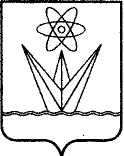 ГЛАВАЗАКРЫТОГО АДМИНИСТРАТИВНО – ТЕРРИТОРИАЛЬНОГО ОБРАЗОВАНИЯ  ГОРОДА  ЗЕЛЕНОГОРСКА КРАСНОЯРСКОГО КРАЯП О С Т А Н О В Л Е Н И ЕГЛАВАЗАКРЫТОГО АДМИНИСТРАТИВНО – ТЕРРИТОРИАЛЬНОГО ОБРАЗОВАНИЯ  ГОРОДА  ЗЕЛЕНОГОРСКА КРАСНОЯРСКОГО КРАЯП О С Т А Н О В Л Е Н И ЕГЛАВАЗАКРЫТОГО АДМИНИСТРАТИВНО – ТЕРРИТОРИАЛЬНОГО ОБРАЗОВАНИЯ  ГОРОДА  ЗЕЛЕНОГОРСКА КРАСНОЯРСКОГО КРАЯП О С Т А Н О В Л Е Н И ЕГЛАВАЗАКРЫТОГО АДМИНИСТРАТИВНО – ТЕРРИТОРИАЛЬНОГО ОБРАЗОВАНИЯ  ГОРОДА  ЗЕЛЕНОГОРСКА КРАСНОЯРСКОГО КРАЯП О С Т А Н О В Л Е Н И ЕГЛАВАЗАКРЫТОГО АДМИНИСТРАТИВНО – ТЕРРИТОРИАЛЬНОГО ОБРАЗОВАНИЯ  ГОРОДА  ЗЕЛЕНОГОРСКА КРАСНОЯРСКОГО КРАЯП О С Т А Н О В Л Е Н И Е14.02.2017г. Зеленогорскг. Зеленогорск№     4-пг 